بسمه المقدّس عن الأذكار كتاب أنزله الرحمن وإنّه...حضرت بهاءاللهأصلي عربي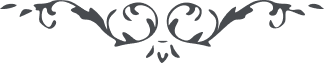 من اثار حضرت بهاءالله - آثار قلم اعلى – جلد 2، لوح رقم (58)، 159 بديع، صفحه 222بسمه ‌المقدّس ‌عن ‌الاذکارکتاب انزله الرّحمن و انّه لصراط اللّه لمن فى السّموات و الارض طوبى لمن توجّه اليه انّه من اهل هذا المنظر الکريم انّ الّذين غفلوا عنه اولئک من الخاسرين انّا انزلنا الآيات و اظهرنا البيّنات و لکنّ القوم فى حجاب مبين قد ظهر الامر و اشرقت الارض بنور اللّه ربّ العالمين قل يا قوم لا تتّبعوا اهوآئکم توجّهوا الی افق الوحى هذا خير لکم ان انتم من العارفين انّا نبشّرک بذکرى و نقرء لک آياتى و نقرّبک الی ملکوتى العظيم من فاز بالاستقامة الکبرى فاز بهذا المقام الکريم